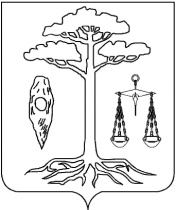 АДМИНИСТРАЦИЯ ТЕЙКОВСКОГО МУНИЦИПАЛЬНОГО РАЙОНАИВАНОВСКОЙ ОБЛАСТИР А С П О Р Я Ж Е Н И Е от  16.02.2016г.  № 93-р  г.  ТейковоО реализации государственной национальной политики на территории Тейковского муниципального районаВо исполнение Стратегии государственной национальной политики в Ивановской области на период до 2025 года, утвержденной постановлением Правительства Ивановской области от 13.11.2015г. № 518-п1. Создать рабочую группу по разработке, координации и взаимодействию при реализации государственной национальной политики  на территории Тейковского муниципального района и утвердить ее состав (приложение № 1).2. Утвердить план реализации государственной национальной политики  на территории Тейковского муниципального района на период до 2025 года (приложение № 2).Глава Тейковского муниципального района                                                             С.А. Семенова              Приложение № 1к распоряжению администрации Тейковского муниципального районаот 16.02.2016г. № 93-рСостав рабочей группы по разработке, координации и взаимодействию при реализации государственной национальной политики  на территории Тейковского муниципального районаФиохина Е.С.                        председатель, заместитель главы                                                                  администрации  Тейковского                                                муниципального районаАнфилофьева Н.И.               заместитель председателя, начальник отдела                                                         культуры, туризма, молодежной и                                                 социальной  политикичлены комиссии:Галаш О.М.                           начальник отдела образованияЧугункина Ю.Н.                   ведущий специалист отдела образованияМукабенова Ю.А.                специалист отдела культуры, туризма,                                                молодежной и социальной  политикиПриложение № 2к распоряжению администрации Тейковского муниципального районаот 16.02.2016г. № 93-рПланреализации государственной национальной политики  на территории Тейковского муниципального района на период до 2025 годаМероприятия Срок исполненияОтветственные исполнители1. Совершенствование управления в сфере государственной национальной политики1. Совершенствование управления в сфере государственной национальной политики1. Совершенствование управления в сфере государственной национальной политики1. Проведение семинаров-совещаний работников учреждений образования и культуры по предупреждению межнациональных конфликтов, снижению уровня межэтнической напряженности и предупреждению межнациональных конфликтовежегодноОтдел образования, отдел культуры, туризма, молодежной и социальной политики2. Организация проведения конференций, круглых столов, семинаров по вопросам межнациональных и межконфессиональных отношенийежегодноОтдел образования, отдел культуры, туризма, молодежной и социальной политики3. Организация проведения социологических исследований по вопросам межнациональных и межконфессиональных отношенийежегодноОтдел образования, отдел культуры, туризма, молодежной и социальной политики4. Мониторинг обращений граждан о фактах нарушений принципа равноправия граждан независимо от расы и национальностей, языка, отношения к религии, убеждений, принадлежности к общественным объединениям, а также других обстоятельств при приеме на работуежегодноАдминистрация Тейковского муниципального района, администрации поселений5. Проведение мониторинга публикаций в средствах массовой информации, посвященных вопросам межнациональных и межконфессиональных отношений ежегодноАдминистрация Тейковского муниципального района,СМИ2. Укрепление единства и духовной общности многонационального народа2. Укрепление единства и духовной общности многонационального народа2. Укрепление единства и духовной общности многонационального народа1. Содействие в проведении торжественных мероприятий, приуроченных к памятным датам в истории народов Россиив течение всего периодаОтдел культуры, туризма, молодежной и социальной политики2. Проведение празднования Дня славянской письменности и культурыежегодноОтдел культуры, туризма, молодежной и социальной политики3. Обеспечение межнационального мира и согласия, гармонизации межнациональных (межэтнических) отношений3. Обеспечение межнационального мира и согласия, гармонизации межнациональных (межэтнических) отношений3. Обеспечение межнационального мира и согласия, гармонизации межнациональных (межэтнических) отношений1. Проведение круглого стола с участием религиозных и духовных лидеров ежегодноАдминистрация Тейковского муниципального района2. Содействие в проведении комплекса мероприятий патриотического характера, способствующих формированию духовно-нравственной атмосферы этнокультурного взаимоуважения народов, толерантности, интеллектуальной, национальной, культурной консолидации российского обществав течение всего периодаОтдел образования, отдел культуры, туризма, молодежной и социальной политики3. Размещение информации о мероприятиях, ориентированных на гармонизацию межнациональных отношений, на официальных сайтах учрежденийв течение всего периодаОтдел культуры, туризма, молодежной и социальной политики4. Фестиваль молодежных команд КВН на тему «Давайте жить весело и дружно!»ежегодноОтдел культуры, туризма, молодежной и социальной политики5. «Диалог с молодежью» - организация и проведение встреч, круглых столов с молодежью; проведение ежегодных фестивалей молодежных инициатив. Разработка и внедрение инновационных форм психолого-педагогического просвещения молодежи на базе образовательных организацийв течение всего периодаОтдел образования, отдел культуры, туризма, молодежной и социальной политики6. «Инициатива молодых - на благо России» - содействие и поддержка развития гражданских инициатив молодежи; активизация деятельности молодежных и детских общественных объединений, направленной на повышение патриотизма и толерантных установокв течение всего периодаОтдел образования, отдел культуры, туризма, молодежной и социальной политики7. Проведение информационных семинаров «Нравственные ценности в современном мире»ежегодноОтдел образования, отдел культуры, туризма, молодежной и социальной политики8. Проведение конкурса молодых семей «Дружная семья» (приурочено ко дню Петра и Февронии)ежегодноОтдел культуры, туризма, молодежной и социальной политики9. Содействие в организации проведения интернационального субботника ежегодноОтдел культуры, туризма, молодежной и социальной политики10. Содействие в организации мероприятия, посвященного Дню ПобедыежегодноОтдел культуры, туризма, молодежной и социальной политики11. Содействие в организации мероприятия, посвященного присоединению Крыма к РоссииежегодноОтдел культуры, туризма, молодежной и социальной политики4. Содействие сохранению и развитию этнокультурного многообразия народов России4. Содействие сохранению и развитию этнокультурного многообразия народов России4. Содействие сохранению и развитию этнокультурного многообразия народов России1. Проведение Дня толерантности «Толерантность - путь к миру»ежегодноОтдел образования, отдел культуры, туризма, молодежной и социальной политики2. Организация празднования российских государственных праздников – День России, День народного единстваежегодноОтдел образования, отдел культуры, туризма, молодежной и социальной политики3. Проведение фестиваля «Дни Российской культуры»ежегодноОтдел образования, отдел культуры, туризма, молодежной и социальной политики5. Поддержка русского языка как государственного языка Российской Федерации и языков народов России5. Поддержка русского языка как государственного языка Российской Федерации и языков народов России5. Поддержка русского языка как государственного языка Российской Федерации и языков народов России1. Реализация программ, направленных на воспитание патриотизма и толерантности у несовершеннолетнихв течение всего периодаОтдел образования, отдел культуры, туризма, молодежной и социальной политики2. Проведение творческих мероприятий с обучающимися, воспитанниками, направленных на воспитание культуры межнационального общения и гармонизацию межнациональных отношенийв течение всего периодаОтдел образования, отдел культуры, туризма, молодежной и социальной политики3. Реализация мероприятий, посвященных Дню русского языкаежегодноОтдел образования, отдел культуры, туризма, молодежной и социальной политики4. Организация курсов повышения квалификации учителей школ по методике обучения детей мигрантов русскому языкуежегодноОтдел образования